臺北市立芳和國民中學107學年度新生入學簡章一、依據(一)學校型態實驗教育實施條例(二)臺北市公立國民中學及高級中學附設國中部新生分發及入學辦法(以下簡稱入學辦法)(三)臺北市政府教育局核定公立國民中學大學區學校審議原則(四)臺北市立芳和國民中學實驗教育計畫二、招生人數：七年級4個班，每班24人，共計96人。三、招生資格：設籍臺北市者四、辦理原則(一)招生人數4成名額提供學區內入學，6成名額提供大學區入學。(二)學區內入學者(含本校教職員工子女)，依入學辦法第5條辦理新生分發作業程序，排定正取生38人名單。1.申請人數如超過40%上限，則依入學辦法第6條額滿學校新生分發入學原則辦理。2.申請人數如未達招生人數之40%上限，餘下名額併入大學區招生名額。(三)大學區入學者，若登記人數超過招生名額，則以公開抽籤方式決定大學區入學名單，依序排定正取生58人名單。(四)臺北市立芳和國民中學(以下簡稱本校)設置有特殊教育班(含分散式資源班及集中式特殊教育班)，學生以此入學簡章管道入學者且經「臺北市特殊教育學生鑑定及就學輔導會」(以下簡稱鑑輔會)鑑定確認為特殊學生者，將編入普通班級，請務必於登記時主動告知。經鑑輔會評估身心障礙學生需求，應減少班級人數者，得依「臺北市高級中等以下學校及幼兒園身心障礙學生就讀普通班減少班級人數處理原則」減少班級人數，至多酌減3人。(五)逾期未報到或放棄正取資格者，分發轉介方式如下：1.設籍於本校劃定學區者，由本校協助轉介共同學區學校。2.設籍於臺北市其它學區者，請返回原學區學校辦理入學。五、家長必要配合事項(一)認同本校實驗教育理念。(二)完成並繳交「臺北市立芳和國民中學家長參與實驗教育自我檢核表」(附件一，以下簡稱家長參與實驗教育自我檢核表)。(三)簽署並繳交「臺北市立芳和國民中學學生參與實驗教育同意書」(附件二，以下簡稱同意書)。(四)確認報名資料並繳交臺北市立芳和國民中學107學年度新生入學報名表(附件三、以下簡稱報名表)(五)全程參與家庭晤談(詳見十、家庭晤談說明)。六、入學時程表注意事項：請家長務必配合入學時程表所定日期辦理作業內容，逾期將不受理入學流程圖如下：七、入學說明會資訊為使家長了解本校教育理念、課程及教學規劃，本校將舉辦說明會，請有意願選擇就讀本校之學生家長踴躍出席，以應屆畢業生家長優先，詳細資訊如下：學區內入學作業說明本校學區新生家長(含本校教職員工子女)，可於107年2月26日至3月2日辦理入學登記作業，請攜帶戶口名簿(或戶籍謄本)正本、家長參與實驗教育自我檢核表(附件一)、同意書(附件二)、報名表(附件三)及相關資料至本校登記報名。敬請家長攜帶以下相關文件至本校以便進行資格審查，屆時將依下列之新生分發入學原則進行審查後排序：(一)學生與其父母或法定監護人共同設籍於額滿國民中學學區內，持有下列證明文件之一，並提供當年度1月1日至入學資格審查日間任一月份之水費或電費收據及當年度之戶籍謄本，足以證明居住事實者，依設籍先後優先分發入學：1.入學前1年12月31日前設籍於額滿國民中學學區內，學生之二親等內直系血親或法定監護人於同日前持有同址坐落學區內房屋所有權狀證明(以登記日期為準)。2.連續租屋且居住於學區內6年以上，並經公證之房屋租賃證明。(二)依前款規定分發後，國民中學仍有缺額時，則依設籍先後分發至額滿為止，排序方式如下：1.父母或法定監護人與學生共同設籍者。2.父或母與學生共同設籍者。(三)其餘未分發學生，應改分發至共同學區內之國民中學就讀。符合上述優先分發條件並經審查通過之學生，依入學辦法第6條之規定，將依學生設籍先後順序優先分發入學，其餘學生仍可參加第二階段大學區入學抽籤；若在第一、第二及備取階段皆未錄取，請至共同學區學校辦理報到；若學區內學生依設籍先後皆已入學且尚有缺額時，所餘缺額釋放至大學區入學名額使用。本校於107年3月12日上午10時於學校門首及網頁公告學區內入學正取生名單(尚需參加課程體驗及家庭晤談，由學校及家長共同評估決定後，方可辦理報到)，公告後次日將以限時掛號寄發學區內入學結果通知單。本校第一階段學區內入學之正取生需於107年3月17日(星期六)上午參加「新生課程體驗營」，再於107年3月19日起至107年3月27日下午5時止之報到期間內，由家長攜帶入學通知單及戶口名簿(或戶籍謄本)正本至本校辦理報到及晤談，逾期未完成報到者視同放棄錄取，將逕行協助轉介共同學區學校。大學區入學作業說明(一)107年2月26日至3月2日上午9時至下午4時受理大學區新生入學登記，如登記人數超過招生名額時，於107年3月14日上午10時開始電腦抽籤，抽籤完後當日於學校門首及網頁公告大學區正取生名單(尚需參加課程體驗及家庭晤談，由學校及家長共同評估決定後，方可辦理報到)。(二)由設籍臺北市之新生自由登記，學生之父、母或監護人應於前開大學區入學作業期限內持戶口名簿(或戶籍謄本)正本、家長參與實驗教育自我檢核表(附件一)、同意書(附件二) 及報名表(附件三)辦理登記。(三)學區內新生已參與本校第一階段學區內入學作業未獲錄取者，仍可參與大學區入學登記及抽籤。(四)本校第二階段大學區入學之正取生需於107年3月17日(星期六)上午參加「新生課程體驗營」，再於107年3月19日起至107年3月27日下午5時止之報到期間內，由家長攜帶戶口名簿(或戶籍謄本)正本及大學區入學結果通知單至本校辦理報到及晤談，逾期未完成報到者視同放棄錄取，由本校通知備取生依序遞補。新生課程體驗營說明為幫助家長及學生更了解本校課程特色與實施方式，本校所有正取生均需參加107年3月17日(星期六)上午8時30分至12時辦理之「新生課程體驗營」，並請由至少一名家長陪同，以進一步評估適配狀況。十一、家庭晤談說明本校實驗教育規劃與ㄧ般公立學校多有不同，更加重視家長參與，為與家長達成共識，請正取生家長雙方務必一同參與家庭晤談，使學校有機會於開學前認識您的孩子，同時讓老師能提前規劃適當之引導及陪伴方式。(一)晤談時間：107年3月19日(星期一)至107年3月27日(星期二)上午9時至下午4時(不含假日)，每次20分鐘。(二)晤談地點：芳和國中。(三)晤談時段選擇方式：採網路方式登記晤談時段(網址：https://sites.google.com/a/fhjhs.tp.edu.tw/fejh/)。(四)晤談對象：請父母雙方或主要照顧者一同參加，若主要照顧者為爺爺奶奶或親戚，請主要照顧者務必參加；家庭晤談當日學生毋須參加，惟因需瞭解學生參與未來實驗課程的可能情況，以協助學生及家長做最終評估。(五)晤談內容：學生生活訪談、特殊需求理解、溝通對本校實驗教育之期待。(六)倘晤談後決定放棄錄取資格，請家長於107年3月27日(星期二)下午4時前繳交臺北市立芳和國中107學年度新生入學放棄錄取資格聲明書(附件四)。(七)若學區內正取生於家庭晤談後無意願選擇本校就讀，本校將協助轉介至共同學區學校；若大學區正取生於家庭晤談後無意願選擇本校就讀，請至原學區內之所屬國中辦理報到。十二、備取方式說明(一)本校第一階段學區內入學及第二階段大學區入學之正取生報到期間為107年3月19日起至107年3月27日下午5時止，屆時請正取生家長攜帶入學結果通知單及戶口名簿(或戶籍謄本)正本至本校辦理報到，逾期未完成報到者視同放棄錄取，由本校通知備取生依序遞補。(二)備取生報到日期：本校於107年3月27日(星期二)下午5時公告缺額於學校門首及網頁，請備取生於107年3月28日(星期三)上午9時起，依下列時間至本校會議室辦理家庭晤談及報到。倘家長本人未能依上開時段辦理報到或晤談，可委託他人並繳交107學年度芳和國中新生入學委託書(如附件五)於上開時段至本校辦理；逾時未報到視同放棄，由本校依序通知備取生遞補。十三、國小端協助事項：請各國小協助於107年3月1日(星期四)前，將設籍本校學區之新生入學卡送至本校，以利報名及錄取作業完成後進行資料比對；俟本校新生報到確認後，將歸還未錄取學生之入學卡至國小端，請國小端協助轉達學生及家長至共同學區或原學區學校報到，以確實掌握所有學生之入學動向。十四、本校聯絡資訊(一)本校地址：臺北市大安區臥龍街170號(二)聯絡電話：(02)27321961(三)交通方式：1.公車和平高中站：1(福和)、1、207、254、2752.公車自來水廠站：209、237、294、295、298、616 (後四線亦可在和平高中站下)3.捷運六張犁站   (四)芳和國中交通位置圖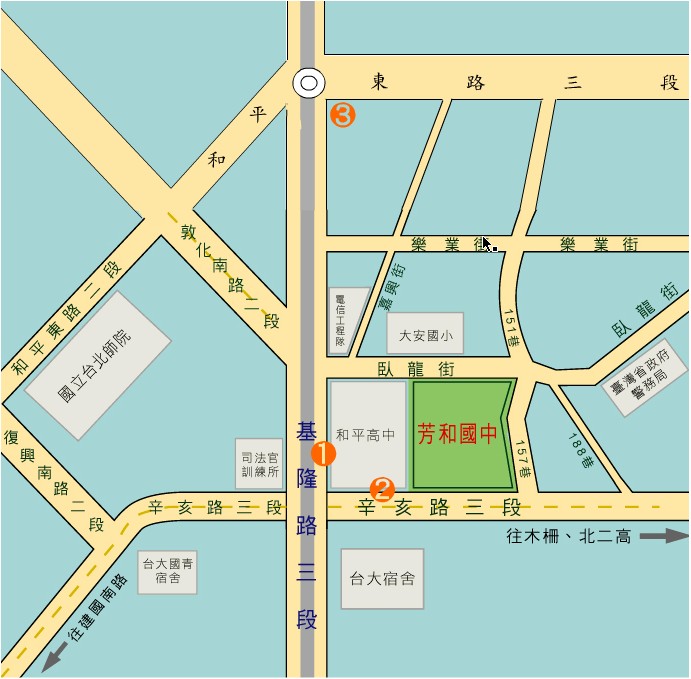 附件一臺北市立芳和國民中學家長參與實驗教育自我檢核表本檢核表內容為本校實驗教育實踐之具體內容，為協助您瞭解本校之實驗教育規劃內容是否適合您和您的孩子，請做以下自我檢核並審慎評估您和您的孩子是否選擇加入本校：學生姓名：___________  填表人姓名：_____________  與學生關係：_________(續下頁)第1頁，共2頁臺北市立芳和國民中學家長參與實驗教育自我檢核表另外，請詳細填寫以下問題，以協助我們更了解您及您的孩子，感謝您！學生姓名：___________  填表人姓名：_____________  與學生關係：_________1.選擇進入實驗學校就讀是一個非常重要的決定，請問您為何選擇讓孩子進入本校就讀？2.承上題，您預估作這樣的決定可能需要作出哪些生活習慣上的調整？您的另一半和孩子是否也準備好作這樣的調整?3.您的孩子對於本校的規劃有什麼樣的瞭解？對於進入本校就讀有什麼樣的反應？4.本校課程中鼓勵孩子主動探索、自我挑戰，融入高強度的體能訓鍊、大量的實作與戶外課程，過程中雖有教師引導，但仍可能有不慎受傷或器材毀損的狀況，請說說您的想法。5.本校採3學期制，孩子的假期時間與他校不同，有關孩子的假期運用規劃，請說說您的想法。～感謝您的填寫，教育的路上有您的合作，受益最大的將是您的孩子～第2頁，共2頁附件二-1臺北市立芳和國民中學學生參與實驗教育同意書 【學校保存】本人____________已親自參加招生說明會，完全明瞭並同意臺北市立芳和國民中學(以下簡稱本校)之學校教育特色及本人之權利與義務：   一、本校實驗教育之特色(一)學校理念：「探索、跨域、遠征」的實驗教育基地(二)學生圖像：自律負責、創新探索、傾聽合作、感恩服務(三)課程方式：核心能力課程、擴展探索課程、統合深究課程、芳和外展教育計劃、領導力教育方案、自主學習時段(四)教學特色：學習遠征、PBL、分組合作、科技導入、專案研究、服務學習(五)作業方式：學習歷程、策劃展覽、作品呈現(六)評量方式：量化及質化評量並重(七)課程及材料：為落實個別化及自我導向學習，校外教學、個別化評量及學習材料、課後選修等，採使用者付費原則。(八)課後照顧：學期間為自主選修付費課程，第一、二學期之假期為本校教師課程開發及師資培訓時段，無課後照顧或社團之規劃。   二、本人之權利與義務(一)參加校方推薦或舉辦之成長課程。(二)參加班親會。(三)共同建立親師良善互動關係，並協助學生完成本校實驗教育之學習。備註：本同意書一式兩份，由同意人及本校各執一份。學校型態實驗教育實施條例第6條第1項：實驗教育之實施應事前徵得學生本人及其法定代理人(或監護人)之同意或事先載明於招生簡章中；第2項：接受學生本人及其法定代理人退出實驗教育之申請，不得以任何理由拒絕；第3項：學生不適應實驗教育時，應由學校輔導其轉學。本同意書所取得之個人資料，僅供臺北芳和國民中學107學年度新生報名使用。學生姓名：_______________________     學生戶籍地址：__________________________________________________________出生年月日：民國_____年_____月_____日   身份證字號：___________________父母或監護人簽名：____________________  與學生關係：___________________出生年月日：民國_____年_____月_____日   身份證字號：___________________連絡電話1：_____________________   連絡電話2：__________________中華民國	     	年		月		日附件二-2臺北市立芳和國民中學學生參與實驗教育同意書 【家長保存】本人____________已親自參加招生說明會，完全明瞭並同意臺北市立芳和國民中學(以下簡稱本校)之學校教育特色及本人之權利與義務：   一、本校實驗教育之特色(一)學校理念：「探索、跨域、遠征」的實驗教育基地(二)學生圖像：自律負責、創新探索、傾聽合作、感恩服務(三)課程方式：核心能力課程、擴展探索課程、統合深究課程、芳和外展教育計劃、領導力教育方案、自主學習時段(四)教學特色：學習遠征、PBL、分組合作、科技導入、專案研究、服務學習(五)作業方式：學習歷程、策劃展覽、作品呈現(六)評量方式：量化及質化評量並重(七)課程及材料：為落實個別化及自我導向學習，校外教學、個別化評量及學習材料、課後選修等，採使用者付費原則。(八)課後照顧：學期間為自主選修付費課程，第一、二學期之假期為本校教師課程開發及師資培訓時段，無課後照顧或社團之規劃。   二、本人之權利與義務(一)參加校方推薦或舉辦之成長課程。(二)參加班親會。(三)共同建立親師良善互動關係，並協助學生完成本校實驗教育之學習。備註：本同意書一式兩份，由同意人及本校各執一份。學校型態實驗教育實施條例第6條第1項：實驗教育之實施應事前徵得學生本人及其法定代理人(或監護人)之同意或事先載明於招生簡章中；第2項：接受學生本人及其法定代理人退出實驗教育之申請，不得以任何理由拒絕；第3項：學生不適應實驗教育時，應由學校輔導其轉學。本同意書所取得之個人資料，僅供臺北芳和國民中學107學年度新生報名使用。學生姓名：_______________________     學生戶籍地址：__________________________________________________________出生年月日：民國_____年_____月_____日   身份證字號：___________________父母或監護人簽名：____________________  與學生關係：___________________出生年月日：民國_____年_____月_____日   身份證字號：___________________連絡電話1：_____________________   連絡電話2：__________________中華民國	     	年		月		日【附件三】臺北市立芳和國民中學107學年度新生入學報名表以下「學區內」與「大學區」擇一勾選：家長簽名______________________                                          (學校填寫) 報名編號：【附件四】臺北市立芳和國民中學107學年度新生入學放棄錄取資格聲明書收件編號：                                                  第1聯  學校存查------------------------------------------------------------------------------------------------------------------------臺北市立芳和國民中學107學年度新生入學放棄錄取資格聲明書收件編號：                                                      第2聯  學生存查說明事項：1.本聲明書學生及家長雙方(或監護人)均須親自簽章，由學生或家長(或監護人)親至本校辦理(攜帶附有相片之身分證明文件)，107年3月27日(星期二)下午4時為放棄錄取截止時間，逾期不予受理，亦不受理郵遞申請。2.本校於聲明書蓋章後，將第1聯撕下由學校存查，第2聯交由學生存查。3.完成放棄錄取資格手續後，不得以任何理由要求恢復原錄取資格，請務必慎重考慮。【附件五】臺北市立芳和國民中學107學年度新生入學委託書收件編號：                                                  招生階段項目招生資格第一階段學區內入學設籍本校學區者：◆大安區：黎元里：芳和、和平共同學區黎和里、黎孝里、芳和里(1、2、7-18鄰): 芳和、和平、信義共同學區學府里(6-15鄰)：芳和、民族共同學區芳和里(6鄰)：芳和、和平共同學區◆信義區：黎順里、黎安里、黎忠里、黎平里（14-24鄰）：芳和、信義共同學區第二階段大學區入學設籍臺北市者招生對象招生對象工作事項日期作業內容地點學區內大學區工作事項日期作業內容地點■■公告簡章107年1月31日(星期三)1.網路公告簡章2.公告網站：簡章公告於臺北市政府教育局網站[最新消息]、本校網站、下載網址https://sites.google.com/a/fhjhs.tp.edu.tw/fejh/網頁■■入學說明會107年2月23日(星期五)1.對象：設籍臺北市之家長(以應屆畢業生家長優先)2.本校實驗教育規劃說明3.家長參與本校實驗教育自我檢核4.入學流程說明(詳見七、入學說明會資訊)芳和國民中學藝游軒■■入學登記報名107年2月26日至3月2日(星期一至星期五，不含2月28日，共4日)上午9時至下午4時繳交入學登記表件：請家長攜帶以下資料辦理作業本校學區：戶口名簿(或戶籍謄本)正本、家長參與實驗教育自我檢核表(附件一)、同意書(附件二)、報名表(附件三)及相關資料(詳見八、學區入學作業說明)大學區：戶口名簿(或戶籍謄本)正本、家長參與實驗教育自我檢核表(附件一)、同意書(附件二)、報名表(附件三)及相關資料(詳見九、大學區入學作業說明)芳和國民中學教務處■【第一階段】學區內入學審查作業(額滿學校入學資格審查)107年3月5至9日(星期一至星期五)依照入學辦法第6條辦理額滿學校入學資格審查芳和國民中學教務處■【第一階段】學區內入學審查作業(額滿學校入學資格審查)107年3月12日(星期一)上午10時公告學校門首及網頁1.107年3月12日(星期一)上午10時於學校門首及網頁同步公告第一階段學區內入學正取學生名單(尚需參加課程體驗及家庭晤談，由學校及家長共同評估決定後，方可辦理報到)2.若第一階段學區內入學審查完畢後，正取生招生名額尚有缺額，將於3月12日(星期一)同步公告流用大學區入學之名額及名單3.公告後次日寄出本校學區內入學結果通知單  (詳見八、學區入學作業說明)芳和國民中學教務處■■【第二階段】大學區入學抽籤作業107年3月14日(星期三)上午10時抽籤若登記人數超過招生名額則進行電腦公開抽籤，若登記人數未超過招生名額則全數錄取芳和國民中學教務處■■【第二階段】大學區入學抽籤作業107年3月14日(星期三)下午2時公告學校門首及網頁1.107年3月14日(星期三)下午14時於學校門首及網頁公告第二階段大學區入學正取學生名單(尚需參加課程體驗及家庭晤談，由學校及家長共同評估決定後，方可辦理報到)2.公告後次日寄出本校大學區入學結果通知單  (詳見九、大學區入學作業說明)芳和國民中學教務處■■公告備取生序號及名單107年3月14日(星期三)下午2時公告學校門首及網頁1.於大學區入學電腦抽籤作業後，同步排定40位備取生序位名單2. 107年3月14日(星期三)下午2時於學校門首及網頁同步公告備取生序號名單芳和國中■■新生課程體驗營107年3月17日(星期六)上午8時30分至中午12時1.所有正取生皆須參加(至少一位家長陪同)2.透過實驗課程參與，評估適配狀況  (詳見十、新生課程體驗營說明)芳和國中■■家庭晤談107年3月19日(星期一)至3月27日(星期二)不含假日，共7日1.正取生家長請務必一同參加本校家庭晤談2.家庭晤談約需時20分鐘，請正取生家長於3月16日(星期五)前上網登記晤談時段(網址：https://sites.google.com/a/fhjhs.tp.edu.tw/fejh/)3.須攜帶本校入學結果通知單、戶口名簿(或戶籍謄本)正本  (詳見十一、家庭晤談說明)芳和國中二樓會議室■■正取生報到107年3月27日(星期二)下午4時前完成1.107年3月27日(星期二)下午4時前完成正取生報到2.倘晤談後決定放棄錄取資格，請家長於107年3月27日(星期二)下午4時前繳交臺北市立芳和國中107學年度新生入學放棄錄取資格聲明書(附件四)3.107年3月27日(星期二)下午5時於學校門首及網頁公告正取生名單及備取生缺額芳和國中二樓會議室■■備取生報到(含家庭晤談)107年3月28日(星期三)須攜帶本校入學結果通知單、戶口名簿(或戶籍謄本)正本(詳見十二、備取方式說明)芳和國中二樓會議室時間邀請對象地點內容107年2月23(星期五)晚上7時至9時(一)設籍臺北市之家長(二)設籍本校學區之家長(詳見三、招生資格)(三)說明會報名方式：採網路報名(網址：https://sites.google.com/a/fhjhs.tp.edu.tw/fejh/)。芳和國中藝游軒1.芳和實驗教育規劃2.家長參與實驗教育自我檢核3.入學流程說明日期：107年3月28日時間備取序號日期：107年3月28日上午09：00-12：00備取第1-30號日期：107年3月28日下午13：30-14：30備取第31-40號備註本校將依備取序號之順序進行家庭晤談及報到至缺額額滿為止，詳細規劃事宜，見學校網頁實驗專區。本校將依備取序號之順序進行家庭晤談及報到至缺額額滿為止，詳細規劃事宜，見學校網頁實驗專區。內          容是否1.孩子的主要照顧者雙方是否有相同的教育理念？2.您是否願意樂見孩子因高層次思考與學習能力的開展，常常樂於提出問題和表達不同意見？3.您是否接受孩子的學習動機是基於父母及老師的耐性與關心，而非獎品、排名等過度外在獎賞？4.您是否接受孩子的學習不用單一課本、僅使用部分單元、不照課本進度或沒有大量重複練習的回家作業？5.您是否接受本校採量化及質性評量並重，亦無學生間互相競爭之成績排名，改以「學習歷程檔案」協助學生檢核自己的學習？6.您是否接受本校核心教育理念為「探索、跨域、遠征」，將提供學生大量時間與機會自主選擇並學習自我負責？7.您是否享受和孩子一起探索和學習新事物，並願意承擔合理風險，譬如創客手作、共讀討論、戶外冒險(含大量的體能活動)、服務學習？8.您喜歡和孩子的同學家長們有頻繁、緊密的互動，一起支援學校活動（譬如：主題課程成果展、戶外冒險、戲劇演出）嗎？9.您是否願意努力了解孩子真實的需要，包容而不縱容、溫柔而不寵溺、給予孩子堅定而明確的言行界線和生活規範、協助孩子適應團體的生活與班級的互動?10.您是否願意參與班級固定之班親會等相關家長會議？11.您是否願意與教師一起討論孩子過去與現在的成長學習狀態？12.如果您對於教師的教育或教學有任何的疑慮，您是否願意理性客觀地提出與學校討論？13.您是否接受本校期望家長尊重教師團隊在教學專業上的設計執行，並期盼邀約家長參與協助？14.如果您的孩子有任何特殊教育相關鑑定或檢查報告紀錄，您是否願意在繳交報名表時一同附上？15.您是否願意和學校還有老師共同面對很多實驗教育學校必然面對的各種不確定因素，包括課程開發、學校運作細節、家長會組織運作等問題？16.您是否接受本校為落實個別化及自我導向學習，校外教學、個別化評量及學習材料、課後選修等，採使用者付費原則，將在每學期提出教學計畫說明，並經相關法定程序決議通過額外收取費用(詳細使用規劃將在學校日中說明)？自主評估：勾選完以上內容，您認為您和您的孩子是否適合選擇芳和國中？學生姓名出生年月日身分證號號學生姓名出生年月日家長姓名關係電話H）（O）家長姓名關係電話O）戶籍地址遷入日期戶籍地址家長簽章畢業國小校名校名校名班級座號畢業國小學區內0. □本表資料正確無誤1. □戶口名簿(或戶籍謄本)正本與影本(正本驗後立即發回)2. □學生與其父母或法定監護人共同設籍3. 足以證明居住事實文件(第1項為必備，第2、3項二擇一)(1) □當年度1月1日至入學資格審查日間任一月份之水費或電費收據 (2) □連續租屋且居住於學區內6年以上，並經公證之房屋租賃證明 (3) □學生之二親等內直系血親或法定監護人於同日前持有同址坐落學區內房屋所有權狀證明         (以登記日期為準)4. □認同本校實驗教育理念5. □臺北市立芳和國民中學家長參與實驗教育自我檢核表(簽名)6. □臺北市立芳和國民中學學生參與實驗教育同意書(簽名)7. □回郵信封1個8. □同意本階段無法錄取，自動進入下階段大學區抽籤大學區□本表資料正確無誤□戶口名簿(或戶籍謄本)正本與影本(正本驗後立即發回)2. □認同本校實驗教育理念3. □臺北市立芳和國民中學家長參與實驗教育自我檢核表(簽名)4. □臺北市立芳和國民中學學生參與實驗教育同意書(簽名)5. □回郵信封1個學生姓名身分證字號聯絡電話本人自願放棄貴校｢107學年度新生入學｣之錄取資格，絕無異議，特此聲明。此致     臺北市立芳和國民中學學生簽章：                                             家長雙方(或監護人)簽章：              、              (如為單方監護請提交相關證明文件)日期：107年3月      日本人自願放棄貴校｢107學年度新生入學｣之錄取資格，絕無異議，特此聲明。此致     臺北市立芳和國民中學學生簽章：                                             家長雙方(或監護人)簽章：              、              (如為單方監護請提交相關證明文件)日期：107年3月      日本人自願放棄貴校｢107學年度新生入學｣之錄取資格，絕無異議，特此聲明。此致     臺北市立芳和國民中學學生簽章：                                             家長雙方(或監護人)簽章：              、              (如為單方監護請提交相關證明文件)日期：107年3月      日本人自願放棄貴校｢107學年度新生入學｣之錄取資格，絕無異議，特此聲明。此致     臺北市立芳和國民中學學生簽章：                                             家長雙方(或監護人)簽章：              、              (如為單方監護請提交相關證明文件)日期：107年3月      日本人自願放棄貴校｢107學年度新生入學｣之錄取資格，絕無異議，特此聲明。此致     臺北市立芳和國民中學學生簽章：                                             家長雙方(或監護人)簽章：              、              (如為單方監護請提交相關證明文件)日期：107年3月      日本人自願放棄貴校｢107學年度新生入學｣之錄取資格，絕無異議，特此聲明。此致     臺北市立芳和國民中學學生簽章：                                             家長雙方(或監護人)簽章：              、              (如為單方監護請提交相關證明文件)日期：107年3月      日本人自願放棄貴校｢107學年度新生入學｣之錄取資格，絕無異議，特此聲明。此致     臺北市立芳和國民中學學生簽章：                                             家長雙方(或監護人)簽章：              、              (如為單方監護請提交相關證明文件)日期：107年3月      日芳和國中教務處蓋章芳和國中教務處蓋章姓名身分證統一編號聯絡電話本人自願放棄貴校｢107學年度新生入學｣之錄取資格，絕無異議，特此聲明。此致     臺北市立芳和國民中學學生簽章：                                              家長雙方(或監護人)簽章：              、              (如為單方監護請提交相關證明文件)日期：107年3月      日本人自願放棄貴校｢107學年度新生入學｣之錄取資格，絕無異議，特此聲明。此致     臺北市立芳和國民中學學生簽章：                                              家長雙方(或監護人)簽章：              、              (如為單方監護請提交相關證明文件)日期：107年3月      日本人自願放棄貴校｢107學年度新生入學｣之錄取資格，絕無異議，特此聲明。此致     臺北市立芳和國民中學學生簽章：                                              家長雙方(或監護人)簽章：              、              (如為單方監護請提交相關證明文件)日期：107年3月      日本人自願放棄貴校｢107學年度新生入學｣之錄取資格，絕無異議，特此聲明。此致     臺北市立芳和國民中學學生簽章：                                              家長雙方(或監護人)簽章：              、              (如為單方監護請提交相關證明文件)日期：107年3月      日本人自願放棄貴校｢107學年度新生入學｣之錄取資格，絕無異議，特此聲明。此致     臺北市立芳和國民中學學生簽章：                                              家長雙方(或監護人)簽章：              、              (如為單方監護請提交相關證明文件)日期：107年3月      日本人自願放棄貴校｢107學年度新生入學｣之錄取資格，絕無異議，特此聲明。此致     臺北市立芳和國民中學學生簽章：                                              家長雙方(或監護人)簽章：              、              (如為單方監護請提交相關證明文件)日期：107年3月      日本人自願放棄貴校｢107學年度新生入學｣之錄取資格，絕無異議，特此聲明。此致     臺北市立芳和國民中學學生簽章：                                              家長雙方(或監護人)簽章：              、              (如為單方監護請提交相關證明文件)日期：107年3月      日芳和國中教務處蓋章芳和國中教務處蓋章學生姓名身分證字號聯絡電話委託項目 □錄取報到        □放棄錄取資格 □錄取報到        □放棄錄取資格 □錄取報到        □放棄錄取資格 □錄取報到        □放棄錄取資格 □錄取報到        □放棄錄取資格 □錄取報到        □放棄錄取資格 □錄取報到        □放棄錄取資格 □錄取報到        □放棄錄取資格本人及子女因故未能親往送件，委任__________________________持本人身分證明文件代向芳和國中辦理上列新生入學委託事項之相關手續。此致     臺北市立芳和國民中學日期：107年3月      日本人及子女因故未能親往送件，委任__________________________持本人身分證明文件代向芳和國中辦理上列新生入學委託事項之相關手續。此致     臺北市立芳和國民中學日期：107年3月      日本人及子女因故未能親往送件，委任__________________________持本人身分證明文件代向芳和國中辦理上列新生入學委託事項之相關手續。此致     臺北市立芳和國民中學日期：107年3月      日本人及子女因故未能親往送件，委任__________________________持本人身分證明文件代向芳和國中辦理上列新生入學委託事項之相關手續。此致     臺北市立芳和國民中學日期：107年3月      日本人及子女因故未能親往送件，委任__________________________持本人身分證明文件代向芳和國中辦理上列新生入學委託事項之相關手續。此致     臺北市立芳和國民中學日期：107年3月      日本人及子女因故未能親往送件，委任__________________________持本人身分證明文件代向芳和國中辦理上列新生入學委託事項之相關手續。此致     臺北市立芳和國民中學日期：107年3月      日本人及子女因故未能親往送件，委任__________________________持本人身分證明文件代向芳和國中辦理上列新生入學委託事項之相關手續。此致     臺北市立芳和國民中學日期：107年3月      日本人及子女因故未能親往送件，委任__________________________持本人身分證明文件代向芳和國中辦理上列新生入學委託事項之相關手續。此致     臺北市立芳和國民中學日期：107年3月      日本人及子女因故未能親往送件，委任__________________________持本人身分證明文件代向芳和國中辦理上列新生入學委託事項之相關手續。此致     臺北市立芳和國民中學日期：107年3月      日委託人委託人                 (簽章)                 (簽章)                 (簽章)注意事項1.委託人應為家長雙方(或監護人)之一，並應在本委託書下方黏貼其身分證影本(正本驗畢即還)。2.受委託人應為年滿20歲之成年人，並應在下方黏貼其身分證影本(正本驗畢即還)。1.委託人應為家長雙方(或監護人)之一，並應在本委託書下方黏貼其身分證影本(正本驗畢即還)。2.受委託人應為年滿20歲之成年人，並應在下方黏貼其身分證影本(正本驗畢即還)。1.委託人應為家長雙方(或監護人)之一，並應在本委託書下方黏貼其身分證影本(正本驗畢即還)。2.受委託人應為年滿20歲之成年人，並應在下方黏貼其身分證影本(正本驗畢即還)。受委託人受委託人                 (簽章)                 (簽章)                 (簽章)注意事項1.委託人應為家長雙方(或監護人)之一，並應在本委託書下方黏貼其身分證影本(正本驗畢即還)。2.受委託人應為年滿20歲之成年人，並應在下方黏貼其身分證影本(正本驗畢即還)。1.委託人應為家長雙方(或監護人)之一，並應在本委託書下方黏貼其身分證影本(正本驗畢即還)。2.受委託人應為年滿20歲之成年人，並應在下方黏貼其身分證影本(正本驗畢即還)。1.委託人應為家長雙方(或監護人)之一，並應在本委託書下方黏貼其身分證影本(正本驗畢即還)。2.受委託人應為年滿20歲之成年人，並應在下方黏貼其身分證影本(正本驗畢即還)。委託人身分證影本(正面)委託人身分證影本(正面)委託人身分證影本(正面)委託人身分證影本(正面)委託人身分證影本(正面)委託人身分證影本(反面)委託人身分證影本(反面)委託人身分證影本(反面)委託人身分證影本(反面)受委託人身分證影本(正面)受委託人身分證影本(正面)受委託人身分證影本(正面)受委託人身分證影本(正面)受委託人身分證影本(正面)受委託人身分證影本(反面)受委託人身分證影本(反面)受委託人身分證影本(反面)受委託人身分證影本(反面)